AFORIZMALAR-YAŞAM HAKKINDA BILGE SÖZLER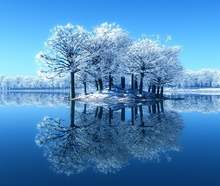 Konfüçyüs:Mutlu olmak için, içinde bulunduğunuz andan daha iyi bir an olduğuna karar vermek için, beklemekten vazgeçin. Mutluluk bir varış değil, bir yolculuktur. Pek çokları mutluluğu insandan daha yüksekte ararlar, bazıları daha alçakta. Oysa mutluluk insanın boyu hizasındadır.Charles Bukowski:Hayat öyle lanet bir şey ki; sustuğunda konuşmadın diye pişman eder, konuştuğunda susmadığın için kahreder.Sokrates:Her şeyin geçici ve fani olduğunu unutma ki, mutlu durumda fazla sevinme, acı çektiğinde de fazla üzülme.Çiçeron:Bir bahçe ve bir kitaplığın varsa hiç bir eksikliğin yoktur.Arthur Schopenhauer:Sıradan insanlar saatin parçaları gibidir; kurulur, sonra fonksiyonlarını bilmeden işler dururlar.Türk Atasözü:Düşünmeden söylenen söz, nişan almadan ateş etmeye benzer.Chuck Palahniuk:Televizyon izleyerek, milyoner, sinema ve rock yıldızı olacağımıza inanarak büyüdük, ama olamayacağız. Hepimiz heba oluyoruz. Büyük bir çoğunluk benzin pompalıyor, garsonluk yapıyor, ya da beyaz yakalı köle olmuş. Reklamlar yüzünden araba ve kıyafet peşindeyiz. Nefret ettiğimiz işlerde çalışıyor, gereksiz şeyler tüketiyoruz. Lao Tsu:Bilenler konuşmuyor, konuşanlar bilmiyor.Mevlana:İnsan uyanık oldukça rüya göremez. Gönül de bu dünyadan vazgeçmedikçe, başka bir âleme yol bulamaz.R. N. Güntekin:Büyük emeller, benim bir aile ocağı kurmama mâni olmuştu.Rene Descartes:İnsanların gerçekte ne düşündüklerini anlamak için, ne söylediklerine değil, ne yaptıklarına bakın.Amin Maalouf:Bir gerçekliğin belirsiz, kavranamaz ve istikrarsız olması, onun var olmadığı anlamına gelmez.Yunus Emre: Çok mal haramsız, çok söz yalansız olmaz.Lao Tsu:Ne olduğumu bıraktığımda, neysem o olabilirim.Frank Thiess:Hakikat yok edilemez bir bitkidir. Onu bir taşın altına gömseniz bile, zamanı geldiğinde, ortaya çıkmak için bir yol bulur. İbni Haldun:Her akıl, gücünün yetmediği ve idrak edemediği şeyleri inkar eder.Victor Hugo:Sen hergün köşebaşlarında yırtık urbanla, kirli ellerinle avuç açan, sefil insan. İnanki birbirimizden farkımız yok. Sen belki tüm yaşamınca dilenecek, beklediğin beş kuruşu birisi vermezse, ötekinden isteyeceksin. Ama ben, tüm yaşamım boyunca, tek bir kez dilendim, bir acımasız kalbin sevdası ile alevlendim. Öylesine boş, öylesine açık kaldı ki elim, yemin ettim bir daha dilenmeyeceğime.Sadi-i Şirazi:Olgun bir adamı dost edinmek isterseniz, eleştirin. Basit bir adamı dost edinmek isterseniz, metedin.Mevlana: Bir insanın nasıl güldüğünden terbiyesini, neye güldüğünden ise zekâsını ve seviyesini anla.Baltasar Gracian:Düşüncelerinizi çok açık seçik dile getirmeyin. Çoğu insan anladığı şeyleri küçümser, anlamadıklarına saygı duyar.Lao Tsu:Küçük kafalar kişileri, orta kafalar hadiseleri, büyük kafalar fikirleri konuşur.İbn Hazm:En ciddi şeylerin temelinde, en önemsiz şeyler vardır, zaten küçük çekirdekten doğar kocaman bir ağaç.Charles Baudelaire:En korkunç acılar, sessiz olan acılardır.Bediuzzaman:Her söylediğin doğru olmalı, fakat her doğruyu söylemen doğru değildir. Mevlana:Cebi zengin fakat ruhu fakir olan insanın, hali çok rezil. Çünkü o herşeyin fiyatını bilir, ama değerini bilmez.Charles Baudelaire:Bu yaşam, her hastanın yatak değiştirme tutkusuna kapıldığı bir hastanedir. Kimi acısını soba karşısında çekmek ister, kimi pencere kıyısında iyileşeceğini sanır. Bana kalırsa, hep bulunmadığım yerde rahat edeceğimi sanırım.İbni Rüşd:Fikirlerin kanatları vardır, kimse insanlara ulaşmasını engelleyemez.Mahatma Gandhi:Önce seni dikkate almıyorlar,sonra sana gülüyorlar,sonra seninle mücadeleye girişiyorlar,sonra sen kazanıyorsun.İbni Haldun:Geçmişler, geleceğe, suyun, suya benzemesinden daha çok benzer.Lao Tsu:Parmak uçlarına basan, ayakta duramaz. Kibirli yürüyen, mesafe kat edemez. Kendini öne çıkaran, dikkat çekemez. Kendisini haklı gösterene, kulak verilmez. Kendini övenler, takdir edilmez. Başarısıyla övünen, sonunu hazırlar.Yunus Emre:Söz ola kestire başı, söz ola kestire savaşı, söz ola ağulu aşı, bal ile yağ eder bir söz. Trevanian:Geçmiş denilen şey, gelecekten arındırıldığı anda, bir yığın önemsiz ayrıntı haline gelir.Lao Tsu:Esas olmayan önemsiz şeyleri seçip ayırmak, Bilgeliğin can alıcı noktasıdır. E. E. Cummings:Bütün gücüyle seni diğerlerinden farksız kılmaya çalışan bu dünyada, kendin olarak kalabilmek, dünyanın en zor savaşını vermektitr. Bu savaş başladımı, artık bitmez.Yunus Emre:Nefistir seni yolda koyan, yolda kalır nefse uyan. Mina Urgan:İntihar eden insan, bilinçli ya da bilinçsiz çevresini suçlar. "Beni anlamadınız, bana yardım etmediniz" der. Onu sevenler de, kendilerini sorgular. "O gün şöyle demeyecektim, şu gün onu aramam gerekirdi.".. İntihar edenler, yalnız kendilerini değil, onları sevenleri de öldürür. Kaldı ki, kendini öldürmek kolaydır, asıl zor olan, binbir felâket arasında, rezil olmadan yaşamaktır.Çin atasözüGönül alıcı bir söz, kışı yaza çevirir. Lao Tsu:Mutluluğun kökü derdin içine gömülüdür. Dert, mutluluğun arkasında pusuda bekler. Geleceğin ne taşıdığını kim bilebilir ki?Sadi-i Şirazi:Ne kadar okursan oku, bilgine yakışır şekilde davranmazsan, cahilsin demektir.Albert Einstein:Aynı şeyi tekrar tekrar yapmak ve farklı sonuçlar beklemek deliliktir.Friedrich Nietzsche:Ruhunda sukunete kavuşmak ve mutlu olmak isteyen insanlar, inanmalı ve iman etmelidir. Ancak hakikatın peşinde olanlar, iç huzurundan feragat etmelidir. Yaşamını sorgulamaya adamak, hayatla yüzyüze gelmekten korkmamak demektir.Lao Tsu:En büyük fetih mücadele etmeden kazanılır, en başarılı yönetici emretmeden yönetir.H. L. Mencken:Vicdan denilen iç sesimiz, birilerinin bizi görüyor olabileceği hususunda uyarmasıdır.George Bernard Shaw:Aptal bir adam, kendinden utanacağı bir şey yaptığı zaman, utanacağı şeyi yapmasının gerektiği bir görev olduğunu idda eder.Descartes:Akıllı olmak birşey değil, mühim olan o aklı yerinde kullanmaktır. Lao Tsu:Doğa, birine başka, diğerine başka davranmaz.Elif Şafak:Kabiliyet diye bir şey yoktur, aslolan emektir. Kendini yetenekli zannetmek, parlak bir sabun köpüğünden ibarettir. Bu Dünyada çalışmadan hiçbir şey olmaz. Saatlerce, günlerce, aylarca, senelerce çalışmak, çalışmak, çalışmak...Hermann Hesse:İnsan düşüncelerinde ve yaptıklarında ciddiyse, o gerçek bir azizdir.Eric Hoffer:Kabalık, zayıf kişinin güç taklididir. Carl Sagan: Gerçek bir bilim adamı "evet, bu gerçekten güzel bir argüman, ben hatalıyım" deyip, sonra fikrini değiştirir. Bu olması gerektiği kadar sık olmaz, çünkü bilim adamları da insandır. Buna benzer bir olgunluğun siyasette veya dinde en son ne zaman gerçekleştiğini hatırlamıyorum.Samuel Beckett:Hiçbir şey yapmamanın bile, bir yolu yordamı vardır. Mevlana:Dünya kendisini yeni gelin gibi gösteren, cilveler eden, kokmuş bir kocakarıdır.La Rochefoucauld:Kendi içinde mutluluğu bulamayan kişi, hoşnutluğu dışarıda araması, beyhude bir çabadır. Lao Tsu:İyi bir gezginin amacı, bir yere varmak değildir.Len Deighton:Afrika'da bir köy var. Oranın yerlileri, timsah dolu derin sulara dizboyu girip, balık avlarlar. Yakaladıkları balıkları, değiş-tokuş yapmak için, yakınlarındaki bir başka köye gönderirler. Öbür köydeki tek sanayi kolu, tahtadan takma bacak yapımıdır.Fyodor Dostoyevski:Uygarlığın, insanlarda duygularının çeşitlerini çoğaltmaktan başka bir işe yaradığı yoktur.Mahatma Gandhi:Birşeyleri arzu etmeye son verdiğinizde, asıl zenginlik başlar.İbni Haldun:Bil ki, kötü bir ahlaktan uzaklaşıp, üstün bir ahlaka ve kişiliğe sahip olmak, ancak kişinin kendisinde bir kemal ve yeterlilik vehmetmesiyle olur. İnsanların kendisinin ilim ve sanatına muhtaç olduğunu hissetmesiyle gerçekleşir.Leonardo da Vinci:Sade'lik, mükemmelliğin en son gelişme seviyesidir.Lao Tsu:Benim üç hazinem vardır, onları gözbebeğim gibi saklarım: Sevgi, Kanaatkârlık, Tevazu.Yunus Emre:Mal sahibi mülk sahibi, hani bunun ilk sahibi? Mal da yalan, mülk de yalan, var biraz da sen oyalan.Paul Eluard:İnsanlarda tek sıcak kanun, üzümden şarap yapmaları, kömürden ateş yapmaları, öpücüklerden insan yapmaları, suyu ışık yapmaları, düş'ü gerçek yapmaları, düşmanı kardeş yapmalarıdır. Woody Allen:Doğanın her şeyin aynı anda olmasını engelleme yolu "zaman"dır.Mevlana:Bedenler, ağızları kapalı testilere benzer. Her testide ne var, sen ona bak.Friedrich Nietzsche:Yalnız barbarlar kendilerini savunabilir.Johan Wolfgang Goethe:Ne kadar bilge düşünce varsa, hepsi daha önce binlerce kez düşünülmüştür; düşünceleri gerçekten kendimizin kılmak istiyorsak, onları kişisel yaşantımızda kök salmalarını sağlayıncaya dek, tüm dürüstlüğümüzle yeniden düşünmemiz gerekir.Lawrence Krauss:Bilimin ahlaki sınırları yoktur denemez, çünkü bilim gerçekleri söylemekle ilgilenir ve bu da ciddi bir ahlaki sınırdır.Ludwig Feuerbach:Tanrı içsel doğanın kendini gösteriş biçimidir, insanın kendisini ifade etmesidir.Mevlana:Kimden kaçıyoruz, kendimizden mi? Ne olmayacak şey! Kimden kapıp kurtarıyoruz, Hak´tan mı? Ne boş zahmet.Sadi-i Şirazi:Akıl yeryüzünden kalksa bile, hiç kimse akılsız olduğunu kabul etmez.Panait Istrati:Tanrı insanı, sırf hayvanların ne kadar dürüst ve nazik olduklarını ispat etmek için yeryüzüne getirmiş olmalı.Lao Tsu:Başkalarına karşı zafer kazanan kuvvetlidir, kendi nefsine karşı zafer kazanan ise kudretlidir.Albert Camus:Ağaçlar arasında bir ağaç, hayvanlar arasında bir kedi olsaydık, bu hayatın bir anlamı olurdu. Daha doğrusu bu sorunun hiç anlamı olmazdı, çünkü dünyanın bir parçası olurduk. Oysa bilincimizle ona yakınlık duysak da, ona karşı davanıyoruz. İşte bizi evrenin karşıtı yapan da budur. Clavdius:Her bildiğini söyleme, her söylediğini bil. Hz. Ömer:Çok konuşanın hataları çok olur. Hatası ve ayıpları çok olanın, edep ve terbiyesi azalır. Edep ve terbiyesi azalanın, şeref ve itibarı kalmaz. Şeref ve itibarını kaybedenin kalbi ölü, vicdanı silik, ruhu paslıdır. Ahmet Haşim:Karanlık, ölümün bir parçasıdır; bu yüzden dinlendiricidir.Yunus Emre:Eğer, ilerde birgün “keşke” demek istemiyorsan, 3 şeyi doğru seç; eşini, işini ve arkadaşını. Thomas Babington Macauly:Azıcık bir hainlik olmaksızın, şakacı olunmaz.Hermann Broch:Kendi ölümünün anlamını anlamadan yaşlanan kişi, kötü insan olarak ölür.Mevlana:Cahil kişi gülün güzelliğini görmez, gider dikenine takılır.Graham Greene:Eğer yeteri kadar seviyorsak, her şey yolunda demektir.Milan Kundera:Korkunun kaynağı gelecektedir, kendisini gelecekten arındıranın bir tasası kalmaz. Sándor Márai:İnsan dünyayı yavaş yavaş anlar ve sonra ölür.Barry Goldwater SözleriAugustinus:Başkalarında tutuşturmak istediğin, kendinde alev almış olmalıdır.John Fowles:Kendi hatalarımı, her zaman başkalarının erdemlerinden daha ilginç bulmuşumdur.Milan Kundera:Cennete duyulan özlem, insanın insan olmaya duyduğu özlemdir.Mevlana:Uğruna fedakârlık yapmadığın sevgiyi, yüreğinde taşıyıp da kendine yük etme.Paracelcus:Hiçbir şey bilmeyen, hiçbir şeyi sevemez. Hiçbir şey yapmayan, hiçbir şeyden anlamaz. Hiçbir şeyden anlamayan, insan değersizdir. Oysa anlayan biri, hem sever hem fark eder, hemde görür. Bir şeyde ne kadar ilgi varsa, o kadar sevgi vardır. Bütün meyvelerin çileklerle aynı zamanda olgunlaştığını zanneden biri, üzümleri hiç tanımıyor demektir.F. Scott Fitzgerald:Tüm yaşam, tabii ki bir yıkım sürecidir.Peter F. Drucker: Japonların asıl sırları, anlatmak değil, çalışmaktır.Yunus Emre:Derdi Dünya olanın, dünya kadar derdi vardır.Boris Pasternak:İnsanın kavrayabileceğinden daha fazla şey bilmesi mutsuzluktur. Bu bazen olgunluktur, ama eğer olgunluk değilse, bir çöküşe dönüşür.William Sommerset Maugham:Dürüstlük, belki de yiğitliğin en cesur göstergesidir. Joseph Adison:Bir insan aşırı derecede aptal ve aşırı derecede hoşgörüsüz olmalı ki, doğrunun yalnız kendi tarafında olduğuna inansın. Mevlana:Sus gönlüm! Bütün bu susmalarına karşılık, her şeyin hayırlısının olacağına inanarak sus.Sir Laurens Van Der Post:İnsanlar, herhangi bir şeyden şüphe duymadan, haklı olduklarına inandıkları kadar, ürkütücü olamazlar. Lao Tsu:Akıllı adam yarışmaz, böylece kimse ona karşı kazanamaz.Bernard Baruch:Milyonlarca insan elmanın düşüşünü gördü, görüyor. Ancak sadece Newton, 'Neden?' diye sordu.Andre Malraux:İnsanlar genelde düşündüklerini gizlemek için konuşur. J. D. Salinger:Biri sizi en azından dinliyorsa, durum o kadar da kötü sayılmaz.Marguerite Duras:Nerede olursam olayım, vaktimi yitiriyormuşum gibi bir duyguya kapılmaktan endişe duyuyorum.Paul Lafargue:Tüm bireysel ve toplumsal yoksulluk, çalışma tutkusundan doğmuştur.Arthur Schopenhauer:Düşünceler, sözcüklerle cisimleştirildikleri anda ölürler.Erich Fromm SözleriFyodor Dostoyevski:İçten davrandığın halde, yine de gösteriş yaptığın olur.Kiran Desai:Canavarlıklar, hep haklı bir davanın görüntüsü altında işlenir.Albert Einstein:Yarattığımız dünya, düşünce biçimimizin ürünüdür. Düşünce biçimimizi değiştirmeden, yarattığımız dünyayı değiştiremeyiz.Dean Ruskİnsanları ikna etmenin en iyi yollarından biri, onları dinlemektir. Jean-Paul Sartre:"Ben" deyince bir boşluk duygusuna kapılıyorum. Öyle unutulmuşum ki, kendimi iyice hissetmek elimden gelmiyor. Benden kalan bütün gerçeklik, varolduğunu hisseden varoluş sadece.Çehov:Kısaca ifade edebilmek, yeteneğin kardeşidir.Lao Tsu:Bilmediğini bilmek en iyisidir. Bilmeyip de bildiğini sanmak, tehlikeli bir hastalıktır..Mevlana:Nasibinde varsa alırsın karıncadan bile ders, nasibinde yoksa bütün cihan önüne serilse sana ters!Andre Breton:Olan bitenler, bizi şuna inanmaya sevk ediyor: Yaşamın ve ölümün, gerçekle, rüyanın, geçmişle, geleceğin, iletilebilir olanla, iletebilir olmayanın, zihinde çelişki olarak algılanmadığı bir nokta vardır.Mevlana:Sen benim, bugünüme şükür, yarınıma dua edişim, az'la yetinişim, çoğa göz dikmeyişimsin.Walter Bagehot:Hayatta duyulan en büyük haz, bunu yapamazsın dedikleri şeyleri yapmaktır.Michel Foucault:Delilik, dünya ve hakikat'ten çok, insanın algılayabildiği kendi gerçekliği ile ilgilidir.Albert Einstein:Hayatı yaşamanın iki yolu vardır. İlki, hiç bir şeyin mucize olmadığını düşünmek, diğeri ise, her şeyin mucize olduğunu düşünmektir. Jean-Paul Sartre:Ben kendim değilim, ama olmak isterim.Mevlana:Yürürken başımın yerde olması sizi rahatsız etmesin. Benim tek derdim, yere düşen edebinize takılmamak. Edep nedir diye sorarsan bil ki edep, her edepsizin, edepsizliğine katlanmaktır.Jean Baudrillard:Ne istediğimizi bilmiyoruz, ama bir başkasının istediğini isteyebiliyoruz.Hz. İsa:Dünyaya ışık geldi, ama insanlar ışığın yerine karanlığı sevdiler. Çünkü yaptıkları işler kötüydü. Kötülük yapan herkes, ışıktan nefret eder, işleri açığa çıkmasın diye ışığa gelmez.Albert Einstein:Düşlemek, bilmekten daha önemlidir.Ingmar Bergman:Yaşlanmak bir dağa tırmanmaya benzer. Çıktıkça yorgunluğunuz artar, nefesiniz daralır, ama görüş açınız genişler.Immanuel Kant:Aydınlanma, insanın kendi suçu ile düşmüş olduğu bir gelişmiş olmama durumundan kurtulmasıdır.Mevlana:İsyanlardayım dedi. Hayır, imtihanlardaydı, fark etseydi, kurtulacaktı.Michel Foucault:Yaşamın ve çalışmanın temel amacı, kişinin başlangıçta olmadığı kişi olmasıdır.Konfüçyüs:Bildiklerinin farkında ol, bilmediklerini de itiraf et ki, bilginin doğru bir ilişkisi olsun.Mevlana:Bize gözün değil, gönlün gördüğü yürek gerek. Düşlerdeki tabir değil, gerçeğe vuslat Gerek.Bertolt Brecht:"Acılar geçip gitti ama, şiirler kaldı” denir. Ama ya acılar geçip gitmemişse?Mevlana:Bizi bilen bilir, bilmeyende kendisi gibi bilir!Philip K. Dick:Gerçeklik, ona inanmaktan vazgeçtiğinizde ortadan kaybolmayan şeydir.Milan Kundera:İnsanın bilgisizliği bir hatadır ve bilgisizliğinden kendisi sorumludur.Bertrand Russell:Ne kadar az bilirseniz, o kadar çok müdafaacı olursunuz.Charles Bukowski:Üzülme evlat, kaybettiğini sandıkların, belki de kurtulduklarındır.Mevlana:Elbet bizde biliriz lafı en inceden dokundurup, içini acıtmasını. Lakin kıyılıyoruz, ama kıyamıyoruz sevdiklerimize işte.Abraham Lincoln:Bir insanın karakterini mi öğrenmek istiyorsun, ona emir yetkisi ver.Perikles:Bilgiçlik taslayanlar, üzerinde oturmadıkları atı mahmuzlayanlardır. Mark Twain:Elbiseler İnsanı, insan yapar. Çıplak insanların toplumda çok az, ya da hiç etkisi olmaz.Friedrich Nietzsche SözleriJean-Paul Sartre:İnsan, nasıl yaşayacağı dışında, hemen hemen her şeyi çözer.William Wallace:Her insan ölür, ama her insan gerçekten yaşamaz.Laotse:Hiç bir şey yapmamak, binbir zahmetle işe yarar bir şey ortaya çıkaramamaktan daha iyidir.Mevlana:Kapı açılır, sen yeter ki vurmayı bil. Ne zaman? Bilmem,.. yeter ki o kapıda durmayı bil.Hz. İsa:Başkasını yargılamayın ki, siz de yargılanmayasınız. Başkasını nasıl yargılarsanız, siz de aynı yoldan yargılanırsınız. Hangi ölçekle verirseniz, aynı ölçekle alırsınız.John Rawls:Adil olmak, insanların birbirlerinin kaderini paylaşması demektir.Albert Einstein:İyi bir fikre sahip olmanın en iyi yolu, bir çok fikre sahip olmaktır. Büyük fikirlere karşı şiddetli muhalefet, daima orta zekalardan gelmiştir. İbn Hazm:Her hangi birilerine nasihat ederken, kabul edilmesi şartıyla yapma. İyi niyetle giriştiğin işte, anlaşılman şart değildir.Bertrand Russell:İnançlarım için asla ölmem, çünkü yanılıyor olabilirim.Rita Mae Brown:Mutluluğun anahtarı kötü hafızadadır.Katherine Hepburn:Aşkı sıradan kadınlar yaşar. Güzel olanlar, kendilerini sergilemek için çalışmaktan, aşka zaman bulamazlar.Aryeh Frimer:İyi bir soruyla yaşamayı, kötü bir cevapla yaşamaya tercih ederim.Mevlana:Dediler ki: Gözden ırak olan, gönülden de ırak olur. Dedim ki: Gönüle giren, gözden ırak olsa ne olur.Thomas Szasz:Kendisiyle artık dalga geçemeyen bir kişi için, başkalarının onunla dalga geçme zamanı gelmiş demektir.Emma Goldman:Toplum kabul etsin, ya da etmesin, aşkla kutsanmamış, doğal olmayan bütün birliktelikler fahişeliktir.Groucho Marx:Televizyonu çok eğitici buluyorum, biri onu açtığı an, kütüphaneye gidip bir kitap okuyorum.David Carradine:Şair olamayacaksan, şiir ol.Jack Handey:Umarım hayat büyük bir şaka değildir, çünkü ben anlamadım.Aforizmalar Dostoyevski sözleri - DüşüncelerFyodor Dostoyevski:Önemli olan insanın yalnız diğer insanlara değil, kendi kendisine de yalan söylememesidir. Kendi kendine yalan söyleyip de, söylediği yalana inanan kimse, sonunda, kendi içindeki ve çevresindeki gerçekleri tanımamaya başlar. Charlie Chaplin:Hayat dar alanda trajedi, geniş açıda komedidir.Lao Tzu:Depresyondaysanız, geçmişte yaşıyorsunuz, Endişeliyseniz, gelecekte yaşıyorsunuz, Kendinizle barış içindeyseniz, şu anda yaşıyorsunuz.Carl Sagan:Olağanüstü iddialar, olağanüstü kanıt gerektirir.Anatole France:Aptal bir şeyi 50 milyon kişi de söylese, o hala aptal bir şeydir.John Churton Collins:Bir korkuluk, nöbet tuttuğu fideliğin üstünde uçan kargalardan ne kadar sorumlu ise, bizler de aklımızdan geçen kötü düşüncelerden o kadar sorumluyuz. Her iki durumda da yegane sorumluluk, onların yerleşmesini önlemektir.Louis Armstrong:Bazı insanlar, eğer bir şeyleri zaten bilmiyorsa, onlara anlatamazsınız.Albert Einstein:Dünya, kötülük yapanlar yüzünden değil, seyirci kalıp, hiçbir şey yapmayanlar yüzünden tehlikeli bir yerdir.Yunus Emre:Küçük insanlar dengini, büyük insanlar kendini arar.Alvan R. Feinstein:Aptalca sorular sorun. Eğer sormazsanız, aptal kalmaya devam edersiniz.Bertrand Russell: Günümüzde, dünyadaki temel sorun, aptalların kendilerinden son derece emin, akıllıların ise devamlı şüphe içinde olmalarıdır.Johann Wolfgang Goethe:Kesin bilgi, ancak çok az bildiğimiz zaman mümkündür. Bilgi miktarımız arttığında, şüphemiz de artar.Robert A. Heinlein SözleriHermann Hesse:Şu insanların istekleri çok gülünç. Eğer şu anda bir işaretle istediğim biçimde küçük, güzel bir oğlan çocuğu olabilseydim, sen de bir işaretle zarif ve iyi bir yaşlı adam olsaydın, ikimiz de bu işaretleri yapmaktan vazgeçip, nasılsak öyle kalmayı yeğlerdik.İbn Hazm:Sende fazilet varsa sev, seni ister metetsinler, ister etmesinler. Ayıplar üzerine üzüntü duy, seni ister kınasın, ister kınamasınlar.Henry Bergson:Gözler sadece zihnin algılamaya hazır olduğu şeyleri görür.Mevlana:Bize gözün değil, gönlün gördüğü yürek gerek. Düşlerdeki tabir değil, gerçeğe vuslat Gerek.William James:Pek çok kişi, kafalarındaki önyargıları düzene sokmakla meşgul olurken, düşündüklerini zannederler.Don Marquis:Eğer insanları, düşündüklerine inandırırsanız, sizi severler. Gerçekten düşündürürseniz, sizden nefret ederler.Carl Sagan:Yanlış bir argümanın ilacı, daha iyi bir argümandır. Fikirlerin bastırılması değil.Sokrates:Ben bilmediğimi bildiğim için, diğer insanlardan daha akıllıyım.Konfiçyus:Olgun insan, güzel söz söyleyen değil, söylediğini yapan ve yapabileceklerini söyleyendir. Walter Lipmann:Herkes aynı şeyi düşünüyorsa, hiç kimse fazla bir şey düşünmüyor demektir.İbn Hazm:Kusuru olmayan kimse yoktur, kendi kusurunu araştıranın, başkalarının kusuruyla uğraşmaya zamanı kalmaz.Mahatma Gandhi:Söylediklerinize dikkat edin; düşüncelere dönüşür.Düşüncelerinize dikkat edin; duygularınıza dönüşür.Duygularınıza dikkat edin; davranışlarınıza dönüşür.Davranışlarınıza dikkat edin; alışkanlıklarınıza dönüşür.Alışkanlıklarınıza dikkat edin; değerlerinize dönüşür.Değerlerinize dikkat edin; karakterinize dönüşür.Karakterinize dikkat edin; kaderinize dönüşür.Terence:Sadece şimdiyi değil, aynı zamanda gelecekteki gelişmeleri de açık şekilde öngörebilen bir kimse, gerçek bilgiye sahiptir.Johann Wolfgang von Goethe:Akılsızlar, hırsızların en zararlılarıdır, zamanınızı ve neşenizi çalarlar. Lev Tolstoy:Öylesine bir hayat sürmelisiniz ki, kafanızın içindeki her şeyi, güvenle ortaya dökebilesiniz. İçten, ciddi düşünmeyle geçen bir saat, boş konuşmalarla geçen bir haftadan daha değerlidir.Mevlana:Ne tuhaf değil mi? Bir ömür, şah damarından daha yakın bir sevgiliyi aramakla geçiyor.Friedrich Nietzsche:Derin olduğunu bilen kimse, kolay anlaşılır olmaya çalışır. Kalabalığa derin görünmekten hoşlanan kimse ise, anlaşılmaz olmaya çalışır. Çünkü kalabalık dibini görmediği her şeyi, derin sanar.Albert Einstein:Eğitim, insanın öğrendiklerini unuttuktan sonra geriye kalan şeydir.İbn Hazm:Seni aramayanın peşine düşme, bu sana ancak zarar ve mahcubiyet getirir. Seni arayanı, terketme, bu bir nevi zulüm ve iyiliği karşılıksız bırakmaktır. Böyle bir davranış, hoş olmadığı gibi, kabahat sayılır.Johann Wolfgang von Goethe:Düşüncelerini tam ve yerinde ifade edemeyen, yanlış tartılarla tam iş görmeye çalışan satıcıya benzer. Akıllı adam, akılsız adamın son yaptığını ilk önce yapar. Hadis-i Şerif :İyiliği açan ve kötülüğü kilitleyen bir anahtara sahip olana müjdeler olsun. Kötülüğü açan ve iyiliği kilitleyen bir anahtarı olana da yazıklar olsun.Read more: http://www.infethiye.net/turkish/notlar/aforizmalar.htm#ixzz4qJwLwni2